"Course Number, Section, and Title"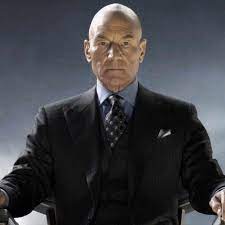 Instructor:	Name
Email/Contact: email address
Time & Location:  room, bldg., hours, etc
Term & Subject Code:
Office Hours:Course Description:Enter one or two short paragraphs here introducing the topic of the course and the broader goals of the course. This can be the course catalog descriptionStudent Learning Outcomes: 
Upon successful completion of this course, students will be able to (Tip: use Bloom’s Taxonomy to choose measurable outcomes):Demonstrate etcInterpret etcAnalyze etc.Participate in society etc.Teaching Methods and Assignments for Achieving Learning Outcomes:
Teaching Methods:SHORT description of how you will organize the course. For example: Content will be provided to students using a variety of delivery methods, with an emphasis on making the course as interactive as possible. Units will include: introductory written remarks, examination of primary and secondary sources, images, video clips, case studies, and quizzes.    Assignments:  Below are just examples of types of assignments/descriptions. All of this can be changed to fit your course. 
Discussion Boards (35%): Participation in the online discussions is an important component of the course. Discussions provide opportunities for you to demonstrate your understanding of the course material, as well as provide you with the opportunity to interact with your instructor and classmates. You will have at least one discussion forum for each unit in the course, sometimes more. You will be expected to post at least one substantive response to each discussion board. Initial posts to the discussions will be due no later than noon of the due date.Quizzes (25%): You are required to take a short quiz on each unit in the course, as well as a quiz on the course syllabus. The quizzes will consist of a variety of question types, including multiple choice, true/false, and matching. Each quiz will have 5 to 10 questions, and you will have 10 minutes to complete each quiz. You will be able to access the quizzes at any time up until the due date (typically the last day of the module week), but you will not be able to access any quiz after the due date has passed.  Writing Reflections (40%):  The purpose of the writing reflections is to get you to think about the material in a cohesive manner. For each city we study, you will be asked to write a 2–3-page response to the question presented, and grading will be based on demonstrated comprehension of all the material presented in class. Your writing reflections should incorporate/cite all the assigned readings and additional materials that relate to the question being presented. All writing reflections will be due no later than noon on the due date.Grading Scale:
Required Texts:
       List any required books and provide links to where to buy and/or access online.A selection of primary sources and additional chapters, all available online in Canvas.
Canvas and Electronic Requirements of the Class:
This course will be offered entirely online through Canvas (https://uncg.instructure.com/). You can log in to the website using your UNCG username and password. If you have not activated your UNCG accounts, or if you cannot remember your username and password, you may activate your accounts and reset your password at http://accounts.uncg.edu. If you need technical assistance, call 6-TECH (336-256-8324).Course Policies:  Communication: You will need to check your course "Announcements" section of Canvas and your course email daily. These are the primary tools I will use to communicate with you about the course and having not checked email and/or announcements will not be accepted as an excuse.  Please Note: This course uses its own internal to Canvas email system, which you can access under the “Inbox” button in Canvas. I prefer this method because it keeps all course related email together, making it less likely that a course related email will get lost, marked as spam, or accidentally deleted. Please only email me at my regular UNCG account if it is an emergency.  We may have differing opinions on topics, but I expect you to always be polite and civil in emails and on the discussion boards. Remember that what you type in email and in the discussions is a permanent record in the system. Practice good manners and good common sense. Academic Integrity Policy: By submitting an assignment, each student is acknowledging their understanding and commitment to the Academic Integrity Policy on all major work for the course. Refer to the following URL:  https://osrr.uncg.edu/academic-integrity/Americans with Disabilities Act: UNCG seeks to comply fully with the Americans with Disabilities Act (ADA). Students requesting accommodations based on a disability must connect with the Office of Accessibility Resources and Services (OARS) in 215 Elliott University Center, 336-334-5440, http://oars.uncg.edu/.Religious Obligations: It is expected that instructors will make reasonable accommodations for students who have conflicts due to religious obligations. Please make arrangements with the instructor in advance of any conflict. For more information on UNCG’s Religious Obligations policy, visit: https://drive.google.com/file/d/0B3_J3Uix1B4UeTV4Nk1vVFJoVFE/view?resourcekey=0-zRdXEmUA6rRI2RzKqo6u3gStudent Health Services: Mental and physical health are important. UNCG’s Student Health Services offers a variety of services, including medical clinic, pharmacy, vaccinations, and a counseling center. You can also contact the Dean of Students Office for support.Attendance: Regular class attendance is a responsibility and a privilege of university education. It is fundamental to the orderly acquisition of knowledge. Students should recognize the advantages of regular class attendance, accept it as a personal responsibility, and apprise themselves of the consequences of poor attendance. A    94-100B	84 – 86C	74 -76D	64-66A-	90 - 93B-	80 – 83C-	70 – 73D-	61 - 63B+	87 - 89C+	77 - 79D+	67 - 69F	60 and below